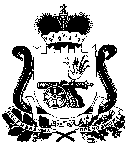                                                     АДМИНИСТРАЦИЯ                      ЛЕНИНСКОГО СЕЛЬСКОГО ПОСЕЛЕНИЯПОЧИНКОВСКОГО РАЙОНА СМОЛЕНСКОЙ ОБЛАСТИР А С П О Р Я Ж Е Н И Еот 21  июля  2021 года						         № 54Об         утверждении       реестра      детских игровых        и         спортивных     площадок,находящихся   на   территории    Ленинскогосельского поселения Починковского районаСмоленской области       1.Утвердить реестр детских игровых и спортивных площадок, находящихся на территории Ленинского сельского поселения Починковского района Смоленской области.      2. Назначить ответственных лиц  ( согласно приложению) за регулярный  осмотр  детских игровых и спортивных площадок.     3.  Контроль за исполнением данного распоряжения оставляю за собой. Глава муниципального образованияЛенинского сельского поселенияПочинковского районаСмоленской области                                                                            О.Е.Летова                                                                                                                                                                                                       Утверждено:													                                        распоряжением Администрации 													                                       Ленинского сельского поселения													                                       Починковского района 													                                       Смоленской области													                                        от 21.07.2021 года № 54РЕЕСТР ДЕТСКИХ ИГРОВЫХ И СПОРТИВНЫХ ПЛОЩАДОКНАХОДЯЩИХСЯ НА ТЕРРИТОРИИ  МУНИЦИПАЛЬНОГО ОБРАЗОВАНИЯЛЕНИНСКОГО СЕЛЬСКОГО ПОСЕЛЕНИЯ ПОЧИНКОВСКОГО РАЙОНА СМОЛЕНСКОЙ ОБЛАСТИНА 01.02.2021 года№/пНазвание детской площадкиМесто нахождение детской площадкиКоординатыВид оборудования/элементыДата установки детской площадкиПоставщик оборудования/ производительСертификация соответствияОтветственный за еженедельный  осмотр (по Соглашению)1Детская игровая площадкаД. Лучеса ул. им. С.И.Бизунова д. 154.414632.4875Карусель-вертушка – 1 шт., горка – 1 шт., качалка - балансир– 1 шт., качели 2-х секционные – 1 шт., песочница с грибком – 1 шт., рукоход – 1 шт., лестница – 1 шт., качалка на пружине "Дельфин" - 1 шт., домик - 1шт., скамья – 2 шт., урна – 1 шт.2016г.ООО «Коммунальщик-ЮГ» г. ТаганрогВ наличииСтарший менеджер Администрации Ленинского с/п Н.В.Лапыкина 2Спортивные и игровые элементыД. Лучеса ул. им. С.И.Бизунова д. 354.415232.4878Уличные тренажеры силовые -3шт.,навес теневой- 1шт.,  лестница с турником с кольцами – 1шт., уличный теннисный стол – 1шт., волейбольная площадка с сеткой – 1 шт., стол со скамейками – 1 шт., лавки-4 шт., урна-2 шт. 2018г.ООО «Коммунальщик-ЮГ» г. ТаганрогВ наличииСтарший менеджер Администрации Ленинского с/п Н.В.Лапыкина3Детская игровая площадкад. Климщинав центре54.359832.7047Качалка балансир-1 шт., баскетбольное кольцо -1 шт., песочница – 1 шт., качели-1 шт., горка-1 шт., лавки-2 шт., урны- 2шт.2015г.ООО «ЕльняПроект»В наличииСтарший менеджер Администрации Ленинского с/п С.Ф. Голубцова4Элементы детской игровой площадкид. Марьинов центре54.332632.6934Качалка-балансир- 1 шт., рукоход – 1шт., карусель-вертушка – 1 шт., ворота футбольные – 1шт., песочница – 1шт., качели 2-х секционные – 2шт.2019г.ООО «ЕльняПроект»В наличииСтарший менеджер Администрации Ленинского с/п С.Ф.Голубцова5Элементы детской игровой площадкиД. Красиловка54.353232.6344Карусель-1шт., качели-1шт., рукоход-1шт., скамейка-1шт, урна- 1шт.2020г.ООО «ЕльняПроект»В наличииСтарший менеджер Администрации Ленинского с/п С.Ф. Голубцова6Детская игровая площадкаД. Белик54.301032.8753Карусель вертушка -1 шт., рукоход прямой- 1 шт., горка- 1шт., машина-1 шт., беседка- 1шт., песочница – 1шт.,2019г.ООО «ЕльняПроект»В наличииМенеджер Администрации Ленинского с/п Н.А. Романив 7Детская игровая площадкаД. Стригино в 2 м. от Дома культуры 54.447232.6454Карусель вертушка -1 шт., шт., карусель-1 шт., игровой комплекс «Счастье»-1шт., качели балансир-1 шт., качели 2-х секционные-1 шт., песочница с навесом -1шт., домик с горкой-1 шт., рукоход-1шт., качалка на пружине «Мотоцикл» - 1шт., качалка на пружине «Осьминог»- 1 шт., столик детский со скамейками-1шт., скамья со спинкой с элементами ковки-1шт., цветочники -5шт., навес теневой -1шт.,  лавки- 8 шт., урны- 7 шт.2019г.ООО «ЕльняПроект»В наличии Менеджер Администрации Ленинского с/п Т.А.Цыганкова